新 书 推 荐中文书名：《勇气鸿沟：勇敢行动的五个步骤》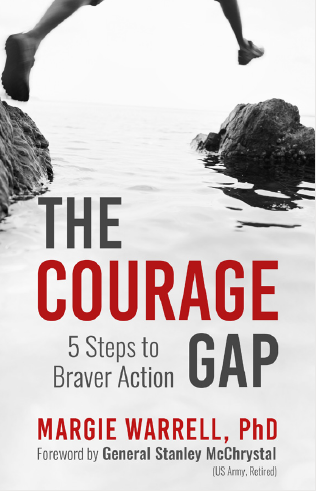 英文书名：THE COURAGE GAP: 5 Steps to Braver Action作    者：Margie Warrell出 版 社：Berrett-Koehler Publishers代理公司：ANA/Jessica页    数：168页出版时间：2025年1月代理地区：中国大陆、台湾审读资料：电子稿类    型：自助内容简介：畅销书《你做到了！》（You’ve Got This!）和《勇气》（Brave）的作者为你提供了一份指南，帮助你缩小当前自我与理想自我之间的差距。通过五个简单而深刻的步骤，你将产生更多的勇气，重新夺回无意间被恐惧夺走的力量，为过上最美好、最勇敢的生活做好准备！敢于冒险、在不确定的情况下做出决策、做出艰难的选择、进行艰难的对话，这些都是在工作和生活中释放勇气的关键能力。玛吉·沃瑞尔（Margie Warrell）利用她作为领导力和高管教练的经验，提供了一份实用指南，让你掌握一种强大的思维方式，她称之为勇敢的心态。介绍实现勇敢思维的五步指南： 先有勇气，再去行动接纳恐惧重塑风险承认自己的脆弱选择勇敢《勇气鸿沟》不仅针对个人，同时也是团队和组织的指导手册。当读者与他人建立起更强大、更真实的关系，在人际交往中提升自己坦诚和善良的技能，扩大自己的信任和影响力时，他们就可以“增强勇敢的心态”，在团队、职场和更广阔的世界中培养“勇气文化”。《勇气鸿沟》通过故事、趣闻和研究，帮助我们转变思维，将勇气带到生活的最前沿，从而实现个人和职业的成长与成就。《勇气鸿沟》提供了一个实用的框架，将培养勇气的原因与如何培养勇气联系起来——这是有关勇气的文献中经常缺失的。吸引布琳·布朗（Brené Brown）作品的读者：布琳·布朗为有关勇气的讨论奠定了基础，她的读者会发现沃瑞尔的作品为那些敢于勇敢领导的人提供了强大的资源。兼顾可信度和资历：玛吉除了在企业界拥有丰富的领导经验外，还拥有专业资格（包括人类发展博士学位），从而在理论和观察与真正的科学实践之间取得平衡，使作品不完全基于经验，而是真正建立在原则之上。快速、实用的读物：大多数关于这一主题的书籍往往长篇大论地探讨勇气的本质和实践，而玛吉的这本短书却简单明了地关注了勇气最重要的方面：在采取行动之前应该做些什么、评估什么。强大的作者平台：作者是Korn Ferry高管领导和咨询团队的成员，也是勇气主题的全球演讲者。作者因定期撰写《福布斯》（Forbes）专栏，并经常出现在彭博社、CNN、《今日秀》（The Today Show）、福克斯（Fox）等主流媒体上而闻名，他在社交媒体商业也拥有众多粉丝。经验丰富的作者：作者在其职业生涯中一直致力于勇气的探索和发展，包括之前撰写的5本有关该主题的书籍。营销渠道：作者正与Smith Publicity合作宣传——新闻、电视、播客。作者将利用她在《福布斯》上的“Courage Works”专栏，发表一系列文章来推广这本书。她将通过每月一期的资讯邮件向她的邮件来往列表（超过18000人）进行宣传。作者在社交媒体上拥有100000多名粉丝，她将通过自己的社交账号进行大量营销活动。Berrett-Koehler将在社交媒体上进行推广，并向其22000多名订阅者发送电子邮件。目标读者：布琳·布朗（Brené Brown）和瑞安·霍利迪（Ryan Holiday）的读者，他们在探索勇气之外的理论后，正在寻找一份实用指南。希望鼓励团队成员更加大胆行动的团队领导和人事经理。渴望改变事业和生活的人。希望在企业或组织中培养“勇气文化”的首席执行官和高管。个人和职业发展书籍的读者。作者简介：玛吉·沃瑞尔（Margie Warrell）博士是一位领导力权威人士，在支持领导者和企业实现转型变革计划方面拥有丰富的国际经验。作为Korn Ferry董事会成员、首席执行官和领导力实践部门的高级合伙人，玛吉利用她在《财富》500强企业、心理学和教练领域的国际背景，帮助领导者加速变革、孵化创新，并培养更具前瞻性的企业文化。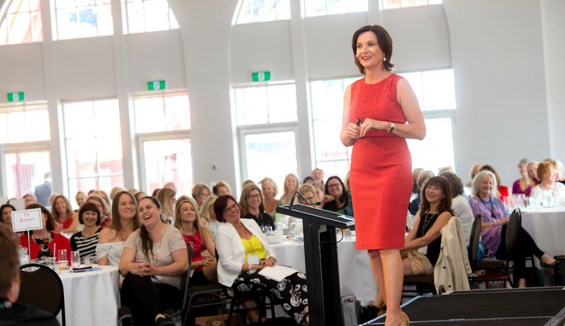 感谢您的阅读！请将反馈信息发至：版权负责人Email：Rights@nurnberg.com.cn安德鲁·纳伯格联合国际有限公司北京代表处北京市海淀区中关村大街甲59号中国人民大学文化大厦1705室, 邮编：100872电话：010-82504106, 传真：010-82504200公司网址：http://www.nurnberg.com.cn书目下载：http://www.nurnberg.com.cn/booklist_zh/list.aspx书讯浏览：http://www.nurnberg.com.cn/book/book.aspx视频推荐：http://www.nurnberg.com.cn/video/video.aspx豆瓣小站：http://site.douban.com/110577/新浪微博：安德鲁纳伯格公司的微博_微博 (weibo.com)微信订阅号：ANABJ2002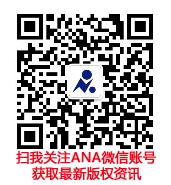 